COLLEGE OF ALAMEDA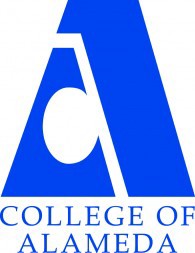 Institutional Effectiveness CommitteeAGENDAMay 13, 20212:00 – 3:00 pmVia ZOOM https://cccconfer.zoom.us/j/98197987707 Co-Chair - Admin, Dominique Benavides, DirectorCo-Chair - Faculty, Andrew Park Our MissionThe Mission of College of Alameda is to serve the educational needs of its diverse community by providing comprehensive and flexible programs and resources that empower students to achieve their goals. 1. Approval of the AgendaActionChairs 2. Approval of the MinutesActionChairs 3. Committee Membership for 2021-22InformationalAndrew Park4. SLO Assessment InformationalAndrew Park5. 2021 Institutional Research, Planning, and Effectiveness (IRPE)  Summer InstituteInformationalDominique Benavides6. Updates on Program Review, EMP taskforce, other IE effortsInformational Dominique Benavides7. AdjournmentChairsMeetings will resume in Fall 2021 on the 2nd Tuesday, 2-3:30p.m.